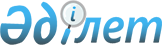 2016 жылғы мектепке дейінгі тәрбие мен оқытуға мемлекеттік білім беру тапсырысын, жан басына шаққандағы қаржыландыру және ата-ананың ақы төлеу мөлшерін бекіту туралы
					
			Күшін жойған
			
			
		
					Батыс Қазақстан облысы Тасқала ауданы әкімдігінің 2016 жылғы 26 сәуірдегі № 95 қаулысы. Батыс Қазақстан облысының Әділет департаментінде 2016 жылғы 23 мамырда № 4419 болып тіркелді. Күші жойылды - Батыс Қазақстан облысы Тасқала ауданы әкімдігінің 2018 жылғы 23 ақпандағы № 28 қаулысымен
      Ескерту. Күші жойылды - Батыс Қазақстан облысы Тасқала ауданы әкімдігінің 23.02.2018 № 28 қаулысымен (алғашқы ресми жарияланған күнінен бастап қолданысқа енгізіледі).

      РҚАО-ның ескертпесі.

      Құжаттың мәтінінде түпнұсқаның пунктуациясы мен орфографиясы сақталған.

      Қазақстан Республикасының 2001 жылғы 23 қаңтарындағы "Қазақстан Республикасындағы жергілікті мемлекеттік басқару және өзін-өзі басқару туралы" және 2007 жылғы 27 шілдедегі "Білім туралы" Заңдарына сәйкес аудан әкімдігі ҚАУЛЫ ЕТЕДІ:

      1. Қосымшаға сәйкес 2016 жылғы мектепке дейінгі тәрбие мен оқытуға мемлекеттік білім беру тапсырысын, жан басына шаққандағы қаржыландыру және ата-ананың ақы төлеу мөлшері бекітілсін.

      2. Тасқала ауданы әкімі аппаратының басшысы (М. Мырзаш) осы қаулының әділет органдарында мемлекеттік тіркелуін, "Әділет" ақпараттық-құқықтық жүйесінде және бұқаралық ақпарат құралдарында оның ресми жариялануын қамтамасыз етсін.

      3. Осы қаулының орындалуын бақылау аудан әкімінің орынбасары Л. Жұбанышқалиеваға жүктелсін.

      4. Осы қаулы алғашқы ресми жарияланған күнінен кейін қолданысқа енгізіледі. 2016 жылға мектепке дейінгі тәрбие мен оқытуға мемлекеттік білім беру 
тапсырысын, жан басына шаққандағы қаржыландыру және ата ананың 
ақы төлеу мөлшері
					© 2012. Қазақстан Республикасы Әділет министрлігінің «Қазақстан Республикасының Заңнама және құқықтық ақпарат институты» ШЖҚ РМК
				
      Аудан әкімі

С. Әлиев
2016 жылғы 26 сәуірдегі № 95 
Тасқала ауданы 
әкімдігінің қаулысымен 
бекітілген
Р-с 
 №  
Мектепке дейінгі тәрбие және оқыту ұйымдарының әкімшілік аумақтық орналасуы
Мектепке дейінгі тәрбие мен оқыту ұйымдарының атауы
Мектепке дейінгі тәрбие мен оқыту ұйымдарының тәрбиеленушілер саны
Ай сайын 1 тәрбиеленушіге мемлекеттік білім беру тапсырысы (теңге)
Мектепке дейінгі ұйымдарда қаржыландырудың жан басына шаққанда бір айдағы мөлшері (теңге)
Мектепке дейінгі ұйымдарда ата-ананың 1 айдағы ақы төлеу мөлшері (теңге)
Балабақша (жергілікті бюджет)
Балабақша (жергілікті бюджет)
Балабақша (жергілікті бюджет)
Балабақша (жергілікті бюджет)
Балабақша (жергілікті бюджет)
Балабақша (жергілікті бюджет)
1
Тасқала ауылы
Тасқала аудандық білім бөлімінің "Ақбөпе" балабақшасы" мемлекеттік коммуналдық қазыналық кәсіпорны
143
22 597
22 597
7000
2
Тасқала ауылы
Тасқала ауданы әкімдігінің Тасқала аудандық білім бөлімінің "Балдырған" балабақшасы мемлекеттік коммуналдық қазыналық кәсіпорны
41
35 569
35 569
7000
3
Тасқала ауылы
Тасқала аудандық білім бөлімінің "Бөбек" балабақшасы мемлекеттік коммуналдық қазыналық кәсіпорны
115
31 731
31 731
7000
4
Мерей ауылы
Тасқала аудандық әкімияты Тасқала аудандық білім бөлімінің "Айгөлек балабақшасы" мемлекеттік коммуналдық қазыналық кәсіпорны
41
34 191
34 191
7000
5
Ақтау ауылы
Тасқала аудандық білім бөлімінің "Жалпы орта білім беретін Ақтау мектеп - балабақшасы" коммуналдық мемлекеттік мекемесі
24
14 881
14 881
7000
6
Амангелді ауылы
Тасқала аудандық білім бөлімінің "Жалпы орта білім беретін Амангелді мектеп - балабақшасы" коммуналдық мемлекеттік мекемесі
50
16 993
16 993
7000
7
Атамекен ауылы
Тасқала аудандық білім бөлімінің "Жалпы орта білім беретін Совхоз мектеп - балабақшасы" коммуналдық мемлекеттік мекемесі
25
21 040
21 040
7000
8
Шежін 2 ауылы
Тасқала аудандық білім бөлімінің "Жалпы орта білім беретін Шежін мектеп - балабақшасы" коммуналдық мемлекеттік мекемесі
31
27 438
27 438
7000
9
Мереке ауылы
Тасқала аудандық білім бөлімінің "Жалпы орта білім беретін Мереке мектеп - балабақшасы" коммуналдық мемлекеттік мекемесі
25
14 300
14 300
7000